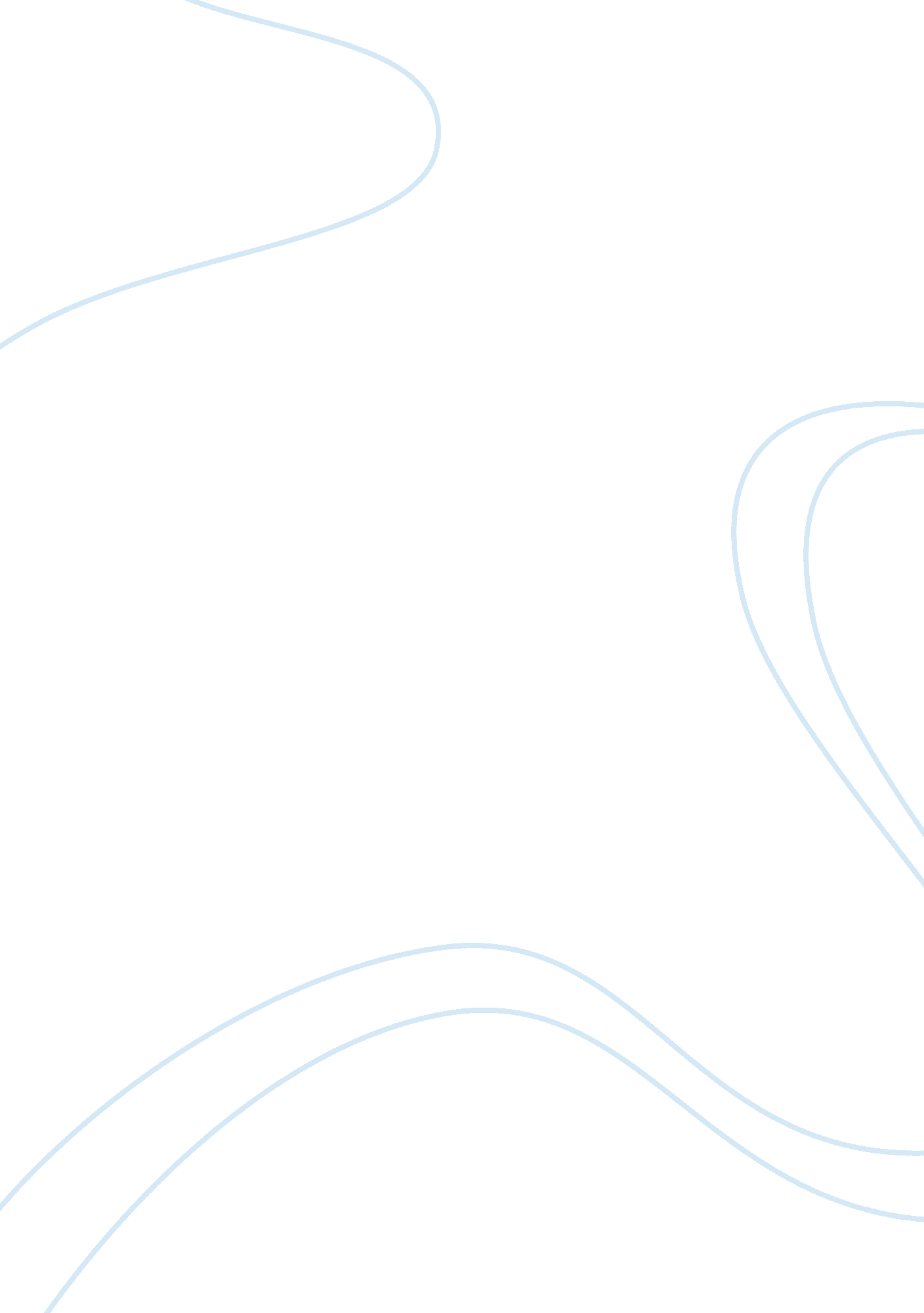 Self-expression through musicLinguistics, English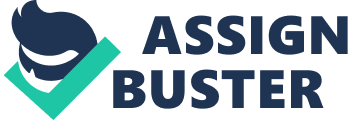 Question 2 Other than fashion, the medium that I use for self expression is soul music. It is the kind of music that combines gospel with rhythm andblues. The tense voice and the response trend between soloist and chorus provide me a means to express my inner self and my feelings. Whenever I feel alone and feel that no one is there to listen to me, and whenever I feel like expressing my thoughts to others and to myself and do not find words, I feel like turning on my music system, put a CD of soul music in and turn it on. My mind gets vanished inside the catchy rhythms, twirls and auxiliary sounds. There is no other better way in which I feel that I can express my inner self so very effectively. I get to know myself and find a way to understand my beliefs and interests when I listen to soul music. It also gives me so much comfort that I cannot find in any other way. This is also called improvisation; that is, expressing oneself through the use of sounds. Music is composed of sounds originating from known objects, but this composition is such that it is interesting to listen to. Self-expression through music is a long known phenomenon and I found it really working when I applied it on myself. And more specifically, soul music is that genre of music that I have found to be very soothing and rhythmically comforting to my own soul. 
Question 2 
I totally agree with Aristotle that the whole is much greater than the sum of its parts. Just like individuals belonging to different cultural, socio-economic and intellectual backgrounds combine to form integral parts of a strong society, I am also a combination of parts which I call experiences which have combined together to form the whole of myself. I was raised in a single parent household which taught me how to become independent at a very young age. This experience of being raised by a single parent inculcated in me much responsibility and concern toward my parent and household. I worked as a volunteer in a children’s shelter which told me how to be kind to the young ones. Serving in rural communities in Africa every year gave me the experience of practical and responsible life. Staying awake at nights burning the midnight oil gave me a sense of effort and toil to achieve my ambition. These are only the examples of many experiences that are integral parts of my life and which combine together to form the whole of me. Through the addition of these experiences into my life, the total sum has been such a personality that is full of concern, kindness, love and care toward my elders, young ones and the whole society. I have achieved a personality that knows how to work hard to achieve the goals and how to be practical enough to spend a meaningful life. Thus, it gets proved that the whole is much greater than the sum of its parts. 